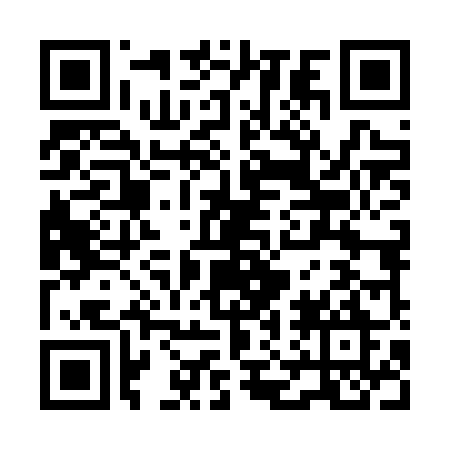 Ramadan times for Terikeste, EstoniaMon 11 Mar 2024 - Wed 10 Apr 2024High Latitude Method: Angle Based RulePrayer Calculation Method: Muslim World LeagueAsar Calculation Method: HanafiPrayer times provided by https://www.salahtimes.comDateDayFajrSuhurSunriseDhuhrAsrIftarMaghribIsha11Mon4:254:256:3812:214:016:066:068:1212Tue4:214:216:3512:214:036:086:088:1413Wed4:184:186:3212:214:056:116:118:1714Thu4:154:156:3012:214:076:136:138:1915Fri4:124:126:2712:204:096:156:158:2216Sat4:084:086:2412:204:106:186:188:2517Sun4:054:056:2112:204:126:206:208:2818Mon4:024:026:1812:204:146:226:228:3019Tue3:583:586:1512:194:166:246:248:3320Wed3:553:556:1312:194:186:276:278:3621Thu3:513:516:1012:194:206:296:298:3922Fri3:483:486:0712:184:216:316:318:4123Sat3:443:446:0412:184:236:336:338:4424Sun3:413:416:0112:184:256:366:368:4725Mon3:373:375:5812:174:276:386:388:5026Tue3:333:335:5512:174:286:406:408:5327Wed3:303:305:5312:174:306:426:428:5628Thu3:263:265:5012:174:326:456:458:5929Fri3:223:225:4712:164:346:476:479:0230Sat3:183:185:4412:164:356:496:499:0631Sun4:144:146:411:165:377:517:5110:091Mon4:104:106:381:155:397:547:5410:122Tue4:064:066:351:155:407:567:5610:163Wed4:024:026:331:155:427:587:5810:194Thu3:583:586:301:145:448:008:0010:225Fri3:533:536:271:145:458:038:0310:266Sat3:493:496:241:145:478:058:0510:297Sun3:453:456:211:145:488:078:0710:338Mon3:403:406:181:135:508:098:0910:379Tue3:353:356:161:135:528:128:1210:4110Wed3:313:316:131:135:538:148:1410:45